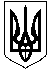 Україна Міністерство освіти і науки УкраїниДепартамент науки і освіти Харківської обласної  державної адміністрації Державний навчальний заклад «Регіональний центр професійної освіти інноваційних технологій будівництва та промисловості»(ДНЗ «РЦПО інноваційних технологій будівництва та промисловості»)бул. Б. Хмельницького, 30, м. Харків 61099,  тел./факс: (057) 392-01-05E-mail: pr.budteh@ptukh.org.ua  Веб-сайт: http://strojsoc.ptu.org.uaКод ЄДРПОУ 02547820     «ЗАТВЕРДЖУЮ»        Директор ДНЗ «РЦПТО інноваційних технологій будівництва та промисловості»                                                                                  ___________Н.В.ЮкляєвськаПлан роботи бібліотекиДНЗ«РЦПТО інноваційних технологій будівництва та промисловості»на 2020/2021н.р.І. ПРІОРИТЕТНІ НАПРЯМКИ ДІЯЛЬНОСТІ БІБЛІОТЕКИ У 2020-2021 Н/Р.Сьогодення вимагає від бібліотек ПТНЗ наповнення їх роботи новим змістом, відокремлює нові напрямки функціонування:підвищення інформаційної, освітньої, культурологічної, виховної, пізнавальної, інтелектуальної функцій;формування особистості з високим рівнем патріотичної свідомості, громадянської активності, належними нормами поведінки;формування в учнів стійкої потреби у книжці, вміння вільно орієнтуватися в комплексі джерел інформації;координація роботи з учнями та педколективом щодо популяризації книги, у задоволенні інформаційних потреб користувачів.Бібліотека покликана розвивати творчі здібності, таланти, пізнавальні інтереси й сприяти успішному засвоєнню навчальних програм учнями, підвищенню методичної та педагогічної майстерності працівників через відповідні технології інформаційної та масової роботи бібліотеки освітнього закладу.       У своїй роботі бібліотека буде керуватися Конституцією України, законами України «Про освіту», «Про професійно-технічну освіту», «Про бібліотеки і бібліотечну справу», Типовим положенням «Про бібліотеку ПТНЗ», Постановою Кабміну «Про впровадження УДК», «Концепцією якісних змін бібліотек задля забезпечення сталого розвитку України (до 2025року)», інструкцією про порядок доставки, комплектування та облік навчальної літератури, іншими чинними нормативно-правовими документами .Головна виховна мета: впровадження інноваційних методик організації виховної роботи з учнівською молоддю в навчальному закладі.Завдання: забезпечення гармонійного розвитку особистості в умовах сучасного освітнього закладу.II.Діяльність бібліотеки щодо гуманізації навчально-виховного  процесу та духовного становлення учня 1)  Робота з читачами щодо формування і задоволення їх читацьких потребIII     Масові заходи з популяризації літературиБібліотекарі:                                                            Данилова Н.Ю.                                                                                   Іванова А.К.№№№Назва заходів та технологійДата виконанняДата виконанняВідповід.Відповід.ПриміткиПримітки1.1.1.Проводити індивідуальні та колективні бесіди з читачами про правила користування книжковим фондом і про розпорядок роботи бібліотеки центруНа початку навч.рокуНа початку навч.рокуБібліотекаріБібліотекарі2.2.2.Провести запис учнів 1-го курсу до бібліотеки-//--//-– //-– //-3.3.3.Провести анкетування учнів 1-го курсу по виявленню читацьких інтересівжовтеньжовтень-//--//-4.4.4.Оформлення і ведення «Щоденника роботи бібліотеки»  вересеньвересень-//--//-6.6.6.Провести день відкритих дверей до Всеукраїнського дня бібліотек30.09.30.09.БібліотекаріБібліотекарі      2) Взаємодія бібліотеки з педпрацівниками      2) Взаємодія бібліотеки з педпрацівниками      2) Взаємодія бібліотеки з педпрацівниками      2) Взаємодія бібліотеки з педпрацівниками      2) Взаємодія бібліотеки з педпрацівниками      2) Взаємодія бібліотеки з педпрацівниками      2) Взаємодія бібліотеки з педпрацівниками1.1.1.Надання бібліографічних довідоквикладачам, майстрам в/н, вихователю, психологу та ін..Протягом рокуПротягом рокуБібліотекаріБібліотекарі2.2.2.Підготовка та проведення бібліографічних оглядів нових підручників,посібників, галузевої та художньої літературиПротягом року під час нарад, педрадПротягом року під час нарад, педрад-//-3) Формування бібліотечного фонду3) Формування бібліотечного фонду3) Формування бібліотечного фонду3) Формування бібліотечного фонду3) Формування бібліотечного фонду3) Формування бібліотечного фонду3) Формування бібліотечного фонду3) Формування бібліотечного фонду3) Формування бібліотечного фонду3) Формування бібліотечного фонду1.Оформлення роздільників у фонді, картотек згідно таблиць УДК.Внесення змін до сумарного обліку згідно таблиць УДК(розподіл документів за новими індексами)Оформлення роздільників у фонді, картотек згідно таблиць УДК.Внесення змін до сумарного обліку згідно таблиць УДК(розподіл документів за новими індексами)Протягом рокуБібліотекаріБібліотекарі2.Постійно проводити звірку нової літ-ри із супроводжуючими документамиПостійно проводити звірку нової літ-ри із супроводжуючими документами-//-БібліотекаріБібліотекарі3.Вчасно заносити дані про отриману літературу до сумарної та інвентарної книги обліку бібл. фондуВчасно заносити дані про отриману літературу до сумарної та інвентарної книги обліку бібл. фондупостійно-//--//-4.Проводити завчасно оформлення передплати на періодичні виданняПроводити завчасно оформлення передплати на періодичні видання2 рази на рік-//--//-5.Технічне опрацювання нової літератури:– штампування;– занесення до інвентарної книги;– розташування на книжкових полицях згідно УДКТехнічне опрацювання нової літератури:– штампування;– занесення до інвентарної книги;– розташування на книжкових полицях згідно УДКПостійноПротягом року-//--//-6.Ведення журналу сумарного обліку книг, які надходять до б-ки та тих, які вилучаються з фонду та обліку б-киВедення журналу сумарного обліку книг, які надходять до б-ки та тих, які вилучаються з фонду та обліку б-ки-//--//--//-7.Реєстрація періодичних видань:–   реєстрація;–   аналітичний огляд преси;Реєстрація періодичних видань:–   реєстрація;–   аналітичний огляд преси;-//--//--//-4) Інформаційно-бібліографічна робота1Надання бібліографічних довідокПротягом рокуПротягом рокуБібліотекаріБібліотекарі2Складання списків рекомендованої літератури до визначних дат, педагогічних нарад, виховних годин тощоПротягом рокуПротягом рокуБібліотекаріБібліотекарі3Підготовка та проведення бібліографічних оглядів літератури, періодики, підручників-//--//-5) Підвищення кваліфікації. Організаційно-методична робота5) Підвищення кваліфікації. Організаційно-методична робота5) Підвищення кваліфікації. Організаційно-методична робота5) Підвищення кваліфікації. Організаційно-методична робота5) Підвищення кваліфікації. Організаційно-методична робота5) Підвищення кваліфікації. Організаційно-методична робота5) Підвищення кваліфікації. Організаційно-методична робота5) Підвищення кваліфікації. Організаційно-методична робота5) Підвищення кваліфікації. Організаційно-методична робота5) Підвищення кваліфікації. Організаційно-методична робота5) Підвищення кваліфікації. Організаційно-методична робота1.Оформлення роздільників у фонді, картотек згідно таблиць УДК.Внесення змін до сумарного обліку згідно таблиць УДК(розподіл документів за новими індексами-//--//--//-2.Систематичне відвідування семінарів бібліотекарів, методичних об’єднань-//--//--//-3. Участь у роботі шкіл досвіду бібліотечної роботи.-//--//--//-4Висвітлення роботи бібліотеки на  сайті центру-//--//--//-ЗаходиВідповідальнийДатаВересеньКн.виставка: "Ми вільні духом й серцем незалежні!",Данилова Н.Ю.Серпень 2020««Дзвенить дзвінок – пора на урок»» до Дня знань. Підбірка книгІванова А.К.01.09.2020««Від Даля до наших днів»» (до Дня грамотності). Виставка словників, довідників Іванова А.К.09.09.2020Творець класичних персонажів детективної літератури" до 130- річчя від д.н. Агати Крісті (1890 - 1976)Данилова Н.Ю.15.09.2020«Подвигу жити вічно» (до Дня партизанської слави)  Історичний пазлДанилова Н.Ю.21.09.2020«Я голосую за мир». (до Міжнародного дня миру) Тематична поличкаІванова А.К.21.09.2019«Подорожуємо рідним краєм» (До Всесвітнього дня туризму) Краєзнавча подорожДанилова Н.Ю.25.09.2020Корифей українського побутового театру." (до 175-річчя від д.н. Івана Карпенка - Карого(1845-1907) Літературний портретДанилова Н.Ю.29.09.2020День бібліотеки в центрі  "Бібліотека @:знай,мрій, твори»Данилова Н.Ю.30.09.2020 Стендова фотогалерея "Впійманий на читанні"Данилова Н.Ю.30.09.2020«Бібліотеки – це той храм, де завжди народжується і зберігається духовність»  (до Міжнародного дня бібліотек)Книжкова виставка.Іванова А.К.30.09.2020«Музика повинна висікати вогонь з людських сердець».(Л. В. Бетховен) (до Міжнародного дня музики) тематична поличкаІванова А.К.30.09.2020                       Жовтень«Хай не спішать літа на ваш поріг» День людей похилого віку  Година милосердя	Данилова Н.Ю.1.10.2020«Лірика в поезії" (до 125-річчя від д.н. Сергія Єсеніна(1895-1925) Виставка-портретДанилова Н.Ю.03.10.2020 «Подорожуємо козацькими стежками». Гра-подорож (До Дня українського козацтва) Данилова Н.Ю.13.10.2020«За Україну, за долю, за честь і волю» тематична поличкаБібліотекарі13.10.2020« Шляхами мужності і героїзму»( до Дня визволення України від фашистських загарбників) Історичний екскурсДанилова Н.Ю.28.10.2020«Мова – духовне багатство народу». До 30-річчя Закону про державний Статус української мови (1989 р.)Іванова А.К.28.10.2020                                           Листопад «Душа народу бринить у слові» (Мовознавчий етюд)Бібліотекарі09.11.2020 «Я – Українець! Я за єдину державну Мову!» Слайд-презентація Данилова Н.Ю.07.11.2020«Сузір’я імен української класики» (до дня української писемності та мови) Книжкова виставкаДанилова Н.Ю.04-11.2020 « Письменник-белетрист» (до 50-річчя від д.н. Андрія Кокотюхи (1970) Виставка-знайомствоДанилова Н.Ю.17.11.2020«Голодомор 1932-1933 років в Україні очима істориків, мовою документів" (до трагедії Голодомору 1932-1933рр. в Україні) Виставка-реквіємБібліотекарі24.11.2020«Події, що змінили долю України» (До дня революції Гідності та свободи) Інформаційна бесідаДанилова Н.Ю.21.11.2020День пам’яті  голодомору та політичних репресій. Тематична полицяІванова А.К.29.11.2019               Грудень «Над прірвою великої біди» ( до Всесвітнього дня боротьби зі СНІДом) Виставка-пересторогаБібліотекарі01.12.2020«Хай не бракує в світі доброти» (Міжнародний день інвалідів) тематична виставка	Данилова Н.Ю.03.12.2020«Нації незмінний цвіт» (до Дня Збройних Сил України) Національно -патріотична книжкова виставкаБібліотекарі04.12.2020«Багатогранність таланту Михайла Старицького» (до 180-річчя від д.н. Михайла Старицького (1840-104) Данилова Н.Ю.14.12.2020 Чудотворцю Миколай, ти усіх оберігай» (до свята Миколая Чудотворця) Етнографічна годинаБібліотекарі18.12.2020         Січень«Соборна мати - Україна одна для всіх, як оберіг! Тематичний огляд літератури Данилова Н.Ю.	20.01.2021« Нація нескорених» Патріотичний екскурс до Дня Соборності УкраїниДанилова Н.Ю.22.01.2021  «Обпалені навік» - виставка-реквієм                                                                (День пам`яті героїв Крут)	Бібліотекарі27.01.2021         Лютий«Через віки з любов’ю» (до Дня Святого Валентина) книжково-ілюстрована виставка Данилова Н.Ю.12.02.2021«Про кохання в книжках ми читаємо» Бібліографічний  огляд літературиДанилова Н.Ю.12.02.2021«Життя, обірване на злеті» виставка-огляд (Пам`яті Героїв Небесної Сотні)Бібліотекарі19.02.2021«Люби рідне – читай українське!» Виставка- інсталяція-//-19.02.2021«Слово наше рідне – слово українське!» Подорож в історію слова до Міжнародного дня рідної мови-//-22.02.2021Березень«Ода письменникам»(до Всесвітнього дня письменника)виставка-огляд творчостісучасних українських письменниківБібліотекарі2.03.2021«Ми чуємо тебе, Кобзарю, крізь століття»(до Дня народження Т.Г.Шевченка, українського поета, художника, мислителя)поетична мініатюра-//-9.03.2021«Уся гордість і велич світу – від жінки»(до Міжнародного дня прав жінок і миру)виставка-інсталяціяДанилова Н.Ю.2-11.2021«Відкрита долоня моєї Землі»( до Всесвітнього дня Землі та до Всесвітньої години Землі)Книжкова виставкаБібліотекарі19.03.2021Квітень «Чи бути здоровим – вирішуєш ти!» Тематична підбіркаБібліотекарі1.04.2021Свято гумору в різних країнах» (До дня гумору)	Літературний глобусДанилова Н.Ю.1.04.2021«Зустріч з цікавими книгами» (До Всесвітнього дня книги)	Літературний оглядБібліотекарі23.04.2021Виставка-пам'ять «Чорнобиль – трагедія епохиДанилова Н.Ю.23.04.2021ТравеньВиставка-інсталяція «Світ Української писанки» До свята Великодня  Бібліотекарі01.052021 «В нашій пам’яті - імена визволителів» Книжкова виставка-пам’ятьБібліотекарі7.05.2021"В світі все починається з мами" (до Міжнародного дня матері) Інформаційний коктейльДанилова Н.Ю.11.05.2021 « З вишивкою в серці» Тематична виставкаБібліотекарі15.05.2021"Шляхами життя і творчості І.Франка" Виставка одного автораДанилова Н.Ю,"До незвичайних бібліотек світу" Віртуальна мандрівкаДанилова Н.Ю.17.05.2021День науки «Ми пишаємося українськими вченими» Книжкова виставкаІванова А.К.18.05.2021«Нові предки – слов’яни”. (до дня слов’янської писемності і культури) Інформаційний стендІванова А.К.24.05.2021Червень"Земля на долонях турбот" (до Дня навколишнього середовища) Презентація книжкової виставкиДанилова Н.Ю.04.06.2021«Літо з книгою в рюкзаку» Книжкова виставка Данилова Н.Ю,15.06.2021  "Конституція - основа моєї держави" (до Дня Конституції України) Урок громадянстваДанилова Н.Ю.25.06.2021 «Вимріяна поколіннями» ( до Дня Конституції ) Інформаційний стендІванова А.К.25.06.2021